Практикум по подготовке Технического задания без нарушений требований 223-ФЗ. Экспертиза, приемка и контроль исполнения договора в рамках 223-ФЗ.Семинар-практикум для государственных, корпоративных заказчиков и поставщиковСроки и место проведения:17 декабря 2019 г., г. Москва, отель «Бета», ТГК «Измайлово»________________________________________________________________________________________________________Лектор: Бабунов Сергей Валерьевич - Заведующий кафедрой государственных и корпоративных закупок ФГБОУ ДПО «Институт развития дополнительного профессионального образования», г. Москва. Опыт работы главным государственным инспектором в Управлении по контролю за размещением государственного заказа Центрального аппарата ФАС РФ. Разработчик семинаров по методикам электронных площадок (более 9 лет преподавательской деятельности), эксперт-практик с 14-летним опытом по организации и сопровождению торгов, автор статей журнала «Бюллетень Оперативной Информации «Московские Торги». Опыт по экспертному сопровождению организаций: самое успешное сопровождение Заказчика в ФАС – заказ на 450 млн. рублей, самый крупный сопровождаемый аукцион – 4,2 млрд. рублей, самый крупный сопровождаемый конкурс – 9,8 млрд. рублей, самая успешная серия по сопровождению поставщика – 3 выигранных аукциона подряд на общую сумму 3,1 млрд. рублей.________________________________________________________________________________________________________Контактная информация: Центр образования «ЭВЕРЕСТ», тел: 8 (495) 988-11-81E-mail: info@co-everest.ru, dogovor@seminarrus.ru; сайт: co-everest.ruПрограмма семинара (с 10:00 до 17:00):Эффективность закупок – вертикальная и горизонтальная эффективность закупок на основе результатов проверок Счетной палаты и Прокуратуры.Нарушения при подготовке Технических заданий и обоснований Н(м)ЦД несущие риски уголовной ответственности.Практика подготовки технических заданий. Новые правила указания товарных знаков при проведении закупок:ЗАПРЕТ указания Товарных знаков, Наименования страны происхождения;Случаи исключения - когда можно указывать товарные знаки в редакции «или эквивалент»;Случаи исключения - когда можно указывать товарные знаки без указания «или эквивалент»;Особенности указания товарных знаков, являющихся предметом контракта;Особенности указания товарных знаков используемых при выполнении работ, оказании услуг.Тонкости подготовки ТЗ на закупку уникальной/эксклюзивной продукции;Особенности описания предмета закупки по чертежу, артикулу и т. д.;Примеры правильного обоснования потребности в конкретном Товарном знаке;Неправомерность дробления закупок (позиция ФАС и Суда);Обязанность заказчика предоставить полный комплект документов для исполнения договора;Правомерность требования о сохранении номера при закупке услуг мобильной связи;Новый порядок применения КАТАЛОГА товаров/работ/услуг – закрытый набор характеристик и параметров, порядок описания в ТЗ позиций отсутствующих в каталоге;Правила подготовки и требования к содержанию Технического задания:Практические рекомендации по применению ТР и национальных стандартов;Порядок и особенности формирования лотов.Правила описания Товаров/Работ/Услуг:когда можно указывать требование к поставке товара заводом изготовителем/дилером;термин «новый товар»;особенности установления требований к указанию общеизвестных характеристик;указание max и min значений параметров, особенности требований к диапазонам и др.Декларация о соответствии и сертификат соответствия:Единый перечень продукции, подлежащей обязательной сертификации;Единый перечень продукции, подтверждение соответствия которой осуществляется в форме принятия декларации о соответствии.Национальная система стандартизации Российской Федерации. Федеральный закон от 27 декабря 2002 года N 184-ФЗ «О техническом регулировании», Федеральный закон от 29 июня 2015 года N 162-ФЗ «О стандартизации в Российской Федерации»:Регистрация продукции- регистрационные удостоверения;Технические регламенты и национальные стандарты; ​Требования к продукции – ГОСТ-Р, СНиП, СанПиН и т. д.;Лицензирование деятельности участников – сроки действия лицензий, наличие обязательных пунктов и адресов осуществления деятельности;Термины - товарный знак и страна происхождения товара;Ловушки технических заданий, не нарушающие действующее законодательство;Типовые ошибки заказчиков при формировании Технических заданийРазъяснения ФАС по проблемным вопросам подготовки Технических заданий, в том числе:Порядок определения улучшенных характеристик товара;Возможность покупки товара бывшего в употреблении;Можно ли предусмотреть возможность заранее осмотреть место работ;Можно ли заменять предусмотренные договором виды работ;Можно ли требовать обслуживания товара официальным сервисным центром;Когда можно закупить строительные работы вместе с оборудованием и т.д.Обзор результатов обжалований технических заданий:анализ более 1100 решений ФАС по жалобам на технические задания;анализ более 2000 решений судов по жалобам на технические задания;В том числе по вопросам: установление положений ТЗ - ограничивающих количество участников закупки;установление требований к продукции на основании устаревших ГОСТов;перечисление ГОСТов без соотнесения к конкретным позициям ТЗ; «дробление» и «укрупнение» предмета закупки;установления требований о соответствии Техническим условиям;указание требований к химическому составу товара;установление коротких сроков поставки/выполнения/оказания;избыточное укрупнение и усложнение ТЗ;избыточные требования о наличии лицензий и допусков и т.д.Особенности подготовки Технического задания на закупку:Продуктов питания /Лекарственных средств/Услуг связи/Образовательных услуг/Информационных услуг/Программного обеспечения/Компьютерной и оргтехники /Расходных материалов/Услуг по сопровождению и работ по техническому обслуживанию/Услуг охраны/Транспортных средств (в том числе ремонта) /Страхования/Услуг субъектов естественных монополий/Работ по строительству, капитальному и текущему ремонту.Примеры ТЗ и Типовые ошибки заказчиков.Повышение эффективности подготовки Технических заданий:разработка технологической карты типового технического задания по видам Т/Р/У;разработка типовых технических заданий;эффективное разделение обязанностей между закупщиками и инициаторами;введение в КПЭ инициаторов показателя – «качество и своевременность подготовки ТЗ».Практикум по подготовке Технического задания с учетом требований 223-ФЗ и 135-ФЗ:Заполняем раздел - Предмет закупки;Заполняем раздел - Ограничения на участие в закупке;Заполняем раздел - Описание товара, работы, услуги;Заполняем раздел - Описание требований к количеству;Заполняем раздел - Описание требований к срокам (периодичности) поставок;Заполняем раздел - Описание требований к месту (ам) поставок;Заполняем раздел - Описание требований к комплектации;Заполняем раздел - Описание требований к количеству расходных материалов;Заполняем раздел - Описание требований к обслуживанию товара;Заполняем раздел – Описание требований к расходам на эксплуатацию;Заполняем раздел – Описание требований к качеству;Заполняем раздел – Описание требований к шефу – монтажу;Заполняем раздел - Описание требований к обучению персонала заказчика;Заполняем раздел - Описание требований к сроку и объему предоставления гарантий;Заполняем раздел - Описание требований к передаваемой документации;Заполняем раздел - Описание требований к подтверждению соответствия Поставщика;Заполняем раздел - Описание требований к остаточному сроку годности/хранения;Заполняем раздел - Описание требований к указанию технических параметров;Заполняем раздел - Обоснование НМЦД;Заполняем раздел - Определение условий поставки/выполнения/оказания;Заполняем раздел - Определение условий приемки.Закупка по цене единицы товара/работы/услуги: ​как правильно сформировать и обосновать цену договора, цену единицы, единичные расценки;как правильно опубликовать и провести закупку;обязательные условия договора при проведении закупки по цене единицы.Стандарт закупочной деятельности от ФАС: ​порядок формирования критериев и подкритериев оценки заявок;порядок обоснования начальной (максимальной) цены договора;порядок формирования лотов при составлении технических заданий.Договора и экспертиза/приемка товаров, работ, услуг: ​Условия договора защищающие интересы заказчика;Обзор слабых разделов проектов договоров и рекомендации по их доработке;Пролонгация или продление договора – отличия, условия, порядок;Обеспечение Гарантий;Требования к порядку приемки;Особенности проведения и оформления результатов экспертизы товаров, работ, услуг;Как правильно расторгнуть договор при нарушении поставщиком условий;Примеры установления порядка одностороннего расторжения договора;Примеры эффективных и сбалансированных требований к срокам и качеству;Примеры установления в документации эффективных мер ответственности участника;Неправомерные условия проектов договоров.Классификатор нарушений (рисков), выявляемых Федеральным казначейством.Порядок рассмотрения жалоб по 223-ФЗ – ст. 18.1 № 135-ФЗ «О защите конкуренции».Реестр недобросовестных поставщиков (ПП РФ от 22.11.2012 N 1211).Обзор интересных решений и постановлений о наложении штрафов ФАС за 2019г. Обзор постановлений о наложении штрафов по 223-ФЗ. ​Ответы на вопросы участников семинара. Индивидуальные консультации.Стоимость участия в семинаре:Стоимость участия в семинаре – 16 900 рублей/чел. НДС не взимается. В стоимость входит: участие одного представителя в семинаре один день, обед, методические разработки, именной сертификат участника. При обучении двух и более представителей от одной организации – 14 900 руб./чел.Акция: Обучение каждого 4-го слушателя от организации – Бесплатно!Контактная информация: Центр образования «ЭВЕРЕСТ», тел: 8 (495) 988-11-81E-mail: info@co-everest.ru, dogovor@seminarrus.ru; сайт: co-everest.ru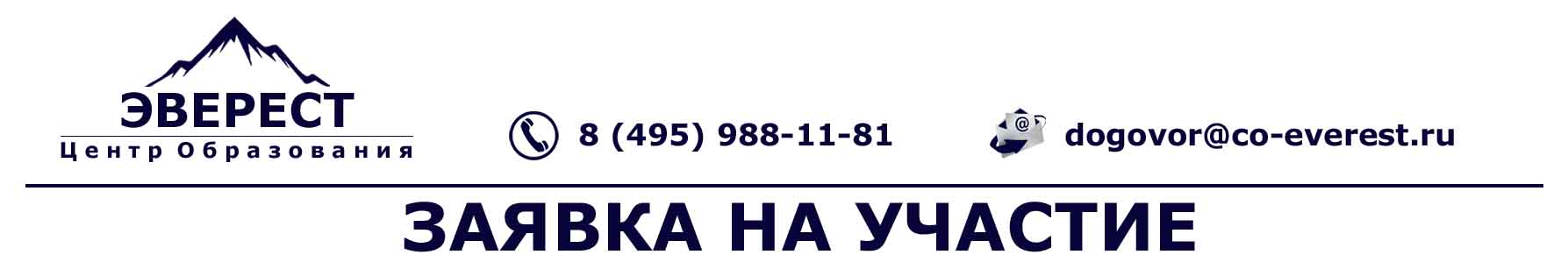 Центр образования «ЭВЕРЕСТ», тел: 8 (495) 988-11-81E-mail: info@co-everest.ru, dogovor@co-everest.ru; сайт: co-everest.ruПрактикум по подготовке Технического задания без нарушений требований 223-ФЗ. Экспертиза, приемка и контроль исполнения договора в рамках 223-ФЗ.Практикум по подготовке Технического задания без нарушений требований 223-ФЗ. Экспертиза, приемка и контроль исполнения договора в рамках 223-ФЗ.Практикум по подготовке Технического задания без нарушений требований 223-ФЗ. Экспертиза, приемка и контроль исполнения договора в рамках 223-ФЗ.Практикум по подготовке Технического задания без нарушений требований 223-ФЗ. Экспертиза, приемка и контроль исполнения договора в рамках 223-ФЗ.Практикум по подготовке Технического задания без нарушений требований 223-ФЗ. Экспертиза, приемка и контроль исполнения договора в рамках 223-ФЗ.Практикум по подготовке Технического задания без нарушений требований 223-ФЗ. Экспертиза, приемка и контроль исполнения договора в рамках 223-ФЗ.Дата оформления заявки:Дата оформления заявки:Дата оформления заявки:Дата оформления заявки:Дата оформления заявки:Дата оформления заявки:Сроки проведения: Сроки проведения: Сроки проведения: Место проведения: Место проведения: Место проведения: Организация:Организация:Организация:Организация:Организация:Организация:Юридический адрес:Юридический адрес:Юридический адрес:Юридический адрес:Юридический адрес:Юридический адрес:Почтовый адрес:Почтовый адрес:Почтовый адрес:Почтовый адрес:Почтовый адрес:Почтовый адрес:Код города:Код города:Телефоны:Телефоны:Телефоны:Телефоны:E-mail:E-mail:E-mail:E-mail:E-mail:E-mail:Руководитель организации:Руководитель организации:Руководитель организации:Руководитель организации:Действует на основании:Действует на основании:Должность руководителя организации:Должность руководителя организации:Должность руководителя организации:Должность руководителя организации:Должность руководителя организации:Должность руководителя организации:Контактное лицо (Ф.И.О., должность, телефон):Контактное лицо (Ф.И.О., должность, телефон):Контактное лицо (Ф.И.О., должность, телефон):Контактное лицо (Ф.И.О., должность, телефон):Контактное лицо (Ф.И.О., должность, телефон):Контактное лицо (Ф.И.О., должность, телефон):ИНН:ИНН:ИНН:КПП:КПП:КПП:Расчетный счет:Расчетный счет:Расчетный счет:Кор/счет:Кор/счет:Кор/счет:БИК:БИК:Название банка:Название банка:Название банка:Название банка:Список участников семинара:Список участников семинара:Список участников семинара:Список участников семинара:Список участников семинара:Список участников семинара:№Ф.И.О., организация, должность, моб. телефон участника:Ф.И.О., организация, должность, моб. телефон участника:Ф.И.О., организация, должность, моб. телефон участника:Ф.И.О., организация, должность, моб. телефон участника:Стоимость, руб.12345ИТОГО:ИТОГО:ИТОГО:ИТОГО:ИТОГО: